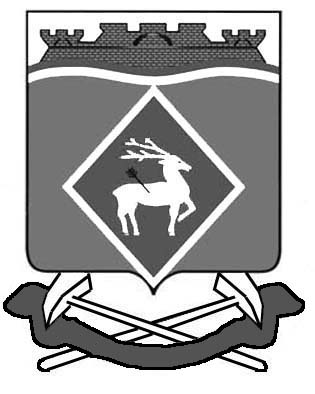 РОССИЙСКАЯ ФЕДЕРАЦИЯРОСТОВСКАЯ ОБЛАСТЬБЕЛОКАЛИТВИНСКИЙ РАЙОНМУНИЦИПАЛЬНОЕ ОБРАЗОВАНИЕ «ЛИТВИНОВСКОЕ СЕЛЬСКОЕ ПОСЕЛЕНИЕ»АДМИНИСТРАЦИЯ   ЛИТВИНОВСКОГО  СЕЛЬСКОГО  ПОСЕЛЕНИЯ  ПОСТАНОВЛЕНИЕоктября  2019 года	                        №                                      с. ЛитвиновкаО внесении изменений в Постановление Администрации Литвиновского сельского поселения от 30.11.2018  № 121В соответствии с Порядком разработки, реализации и оценки эффективности муниципальных программ Литвиновского сельского поселения от 28.02.2018 №81 «Об утверждении Порядка разработки, реализации и оценки эффективности муниципальных программ Литвиновского сельского поселения»,  в целях корректировки объемов финансирования отдельных программных мероприятий,ПОСТАНОВЛЯЮ:1. Внести в постановление Администрации Литвиновского сельского поселения от  30.11.2018 года № 121 «Об утверждении муниципальной программы «Развитие транспортной системы»», следующие изменения:1.1. в приложение к Постановлению, в Паспорте муниципальной программы “ Развитие транспортной системы» пункт «Ресурсное обеспечение муниципальной программы» изложить в следующей редакции:1.2. в Паспорте подпрограммы «Повышение безопасности дорожного движения на территории Литвиновского сельского поселения» ресурсное обеспечение изложить в новой редакции:1.3. Приложение № 3 ,4 к муниципальной программе «Развитие транспортной системы» «Расходы местного бюджета поселения на реализацию муниципальной программы»  изложить в следующей редакции:го сельского поселен                                                                                                                                         Приложение №3  к муниципальной программе                                                                                                                                                                                                        «Развитие транспортной системы»РАСХОДЫна реализацию муниципальной программы Литвиновского сельского поселения «Развитие транспортной системы»Примечание.1. Список используемых сокращений:ГРБС – главный распорядитель бюджетных средств;РзПр – раздел и подраздел классификации расходов бюджетов;ЦСР – целевая статья расходов классификации расходов бюджетов;ВР – вид (группа, подгруппа, элемент) расходов классификации расходов бюджетов.2. Х – код бюджетной классификации расходов бюджетов отсутствует.ы»	                                                                                                                  Приложение №4  к муниципальной программе                                                                                                                                                                                                        «Развитие транспортной системы»РАСХОДЫ на реализацию муниципальной программы Литвиновского сельского поселения «Развитие транспортной системы»тыс. рублей2. Настоящее постановление вступает в силу со дня его официального опубликования и распространяется на правоотношения, возникшие с 01.01.2019 года. 3. Контроль за выполнением постановления оставляю за собой.Глава Администрация Литвиновского сельского поселения		                                И.Н. ГерасименкоРесурсное обеспечение муниципальной программы –  общий объем финансирования муниципальной программы на 2019 – 2030 годы составляет 1580.9 тыс. рублей, в том числе:в 2019 году – 1233.5 тыс. рублей;в 2020 году –  347.4 тыс. рублей; в 2021 году –  0,0 тыс. рублей; в 2022 году –  0.0 тыс. рублей;в 2023 году –  0,0 тыс. рублей;;в 2024 году –  0,0 тыс. рублей;;в 2025 году –  0,0 тыс. рублей;в 2026 году –  0,0 тыс. рублей; в 2027 году –  0,0 тыс. рублей;в 2028 году –  0,0 тыс. рублей;в 2029 году –  0,0 тыс. рублей;в 2030 году – 0,0 тыс. рублей; средства областного бюджета – 682.2 тыс. рублей, 
в том числе:в 2019 году –  334.8 тыс. рублей;в 2020 году –  347.4 тыс. рублей; в 2021 году –  0,0 тыс. рублей; в 2022 году –  0.0 тыс. рублей;в 2023 году –  0,0 тыс. рублей;;в 2024 году –  0,0 тыс. рублей;;в 2025 году –  0,0 тыс. рублей;в 2026 году –  0,0 тыс. рублей; в 2027 году –  0,0 тыс. рублей;в 2028 году –  0,0 тыс. рублей;в 2029 году –  0,0 тыс. рублей;в 2030 году – 0,0 тыс. рублей; Ресурсное обеспечениеподпрограммы 2–общий объем финансирования подпрограммы 2 на 
2019 – 2030 годы – 898.7 тыс. рублей, в том числе:в 2019 году – 898.7     тыс. рублей;в 2020 году –  0.0          тыс. рублей;в 2021 году –  0.0          тыс. рублей;в 2022 году –   0.0          тыс. рублей;в 2023 году –   0.0          тыс. рублей;в 2024 году –   0.0          тыс. рублей;в 2025 году –   0.0          тыс. рублейв 2026 году –   0.0          тыс. рублейв 2027 году –   0.0          тыс. рублейв 2028 году –   0.0          тыс. рублейв 2029 году –   0.0          тыс. рублей;в 2030 году –   0.0          тыс. рублей;№ п/пНомер и наименование подпрограммы, основного мероприятия муниципальной программыОтветственный исполнитель, соисполнитель, участникиКод бюджетной классификации расходовКод бюджетной классификации расходовКод бюджетной классификации расходовКод бюджетной классификации расходовОбъем расходов, всего(тыс. рублей)В том числе по годам реализации Муниципальной  программыВ том числе по годам реализации Муниципальной  программыВ том числе по годам реализации Муниципальной  программыВ том числе по годам реализации Муниципальной  программыВ том числе по годам реализации Муниципальной  программыВ том числе по годам реализации Муниципальной  программыВ том числе по годам реализации Муниципальной  программыВ том числе по годам реализации Муниципальной  программыВ том числе по годам реализации Муниципальной  программыВ том числе по годам реализации Муниципальной  программыВ том числе по годам реализации Муниципальной  программыВ том числе по годам реализации Муниципальной  программы№ п/пНомер и наименование подпрограммы, основного мероприятия муниципальной программыОтветственный исполнитель, соисполнитель, участникиГРБСРзПрЦСРВРОбъем расходов, всего(тыс. рублей)2019год2020год2021год2022год2023год2024год2025год2026год2027год2028год2029год2030год12345678991011111213131415151617181919201.Муниципальная  программа Литвиновского сельского поселения «Развитие транспортной системы»всего в том числе:ХХХХ1.Муниципальная  программа Литвиновского сельского поселения «Развитие транспортной системы»Администрация Литвиновского сельского поселения951ХХХ1580.91233.51233.5347.42.Подпрограмма 1 «Развитие транспортной инфраструктуры»Администрация Литвиновского сельского поселения951ХХХ3.Основное мероприятие 1.1.Содержание автомобильных дорог общего пользования и искусственных сооружений на нихАдминистрация Литвиновского сельского поселения95104 0907100S3510240682.2334.8334.8347.4000000000000004Подпрограмма 2 «Повышение безопасности дорожного движения на территории Литвиновского сельского поселения»Администрация Литвиновского сельского поселения951ХХХ898.7898.7898.70000000000000005Основное мероприятие 2.1.Ремонт автомобильной дороги в с. Литвиновка»Администрация Литвиновского сельского поселения95104090720086200200.0200.0200.00000000000000005Основное мероприятие 2.1.Ремонт автомобильной дороги в с. Литвиновка»Администрация Литвиновского сельского поселения5Основное мероприятие 2.1.Ремонт автомобильной дороги в с. Литвиновка»Администрация Литвиновского сельского поселения6 Основное мероприятие 2,2 Обустройство  пешеходных переходов Литвиновского сельского  поселения Белокалитвинского районаАдминистрация Литвиновского сельского поселения95104090720086110653.7653.7653.70000000000000006 Основное мероприятие 2,2 Обустройство  пешеходных переходов Литвиновского сельского  поселения Белокалитвинского районаАдминистрация Литвиновского сельского поселения951040907200861107Основное мероприятие 2,3Нанесение дорожной разметкиАдминистрация Литвиновского сельского поселения9510409072008618025,025,025.,00000000000000008Основное мероприятие 2,4Замена по маршруту школьных автобусов  2 дорожных знаковАдминистрация Литвиновского сельского поселения9510409072008618020,020,020,0000000000000000№п/пНаименование муниципальной  программы, номер и наименование подпрограммыИсточник финансированияОбъем расходов, всего В том числе по годам реализациипрограммыВ том числе по годам реализациипрограммыВ том числе по годам реализациипрограммыВ том числе по годам реализациипрограммыВ том числе по годам реализациипрограммыВ том числе по годам реализациипрограммыВ том числе по годам реализациипрограммыВ том числе по годам реализациипрограммыВ том числе по годам реализациипрограммыВ том числе по годам реализациипрограммыВ том числе по годам реализациипрограммыВ том числе по годам реализациипрограммы№п/пНаименование муниципальной  программы, номер и наименование подпрограммыИсточник финансированияОбъем расходов, всего 2019 год2020 год2021 год2022 год2023 год2024 год2025 год2026 год2027 год2028 год2029 год2030 год123456789101112131415161.Муниципальная программа «Развитие транспортной системы»всего 1580.91233.5347,400000000001.Муниципальная программа «Развитие транспортной системы»областной бюджет682,2334,8347,400000000001.Муниципальная программа «Развитие транспортной системы»местный бюджет898.7898.7000000000002.Подпрограмма «Развитие транспортной инфраструктуры»всего682,2334,8347,400000000002.Подпрограмма «Развитие транспортной инфраструктуры»областной бюджет682,2334,8347,400000000002.Подпрограмма «Развитие транспортной инфраструктуры»местный бюджет3.Подпрограмма «Повышение безопасности дорожного движения»всего898.7898.70000000003.Подпрограмма «Повышение безопасности дорожного движения»областной бюджет0000000000000